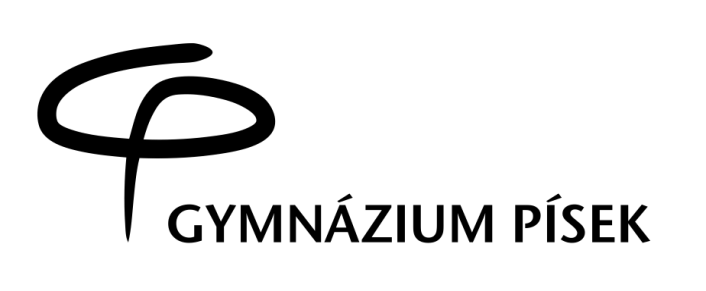 Příloha Rámcové dohodyCENOVÁ NABÍDKAVeřejná zakázka „Autobusová doprava studentů Gymnázia Písek“*Cena jízdného za 1 km jízdy nezahrnuje mýtné (poplatky za použití silnice, dálnice, tunelu nebo mostu), parkovné, ubytování a zahraniční stravné pro řidiče.Vypracoval (jméno, podpis, razítko): Datum: kapacita míst v autobusujízdné v Kč bez DPH/km *čekací doba v Kč bez DPH/hod.304555